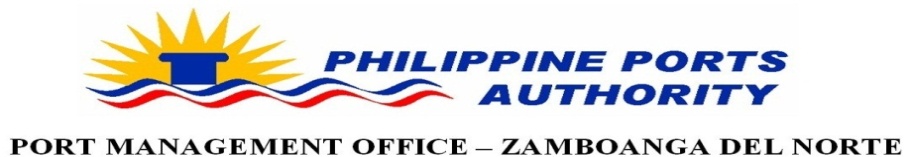 Port Area, Dapitan City Tel. No. (065) 213-6594 to 95Email address: ppa.pmodapitan@gmail.comINVITATION TO BIDFOR THE REPAIR OF PORT LIGHTING SYSTEM HARNESSING SOLAR POWER ENERGY, PORT OF DAPITAN, DAPITAN CITY, ZDN.The Philippine Ports Authority, PMO- Zamboanga del Norte, through its bids and Awards Committee for Infrastructure Projects intends to apply the sum of Php 16,971,736.02 being the Approved Budget for the Contract (ABC) to payment under the contract for the REPAIR OF PORT LIGHTING SYSTEM HARNESSING SOLAR POWER ENERGY, PORT OF DAPITAN, DAPITAN CITY, ZDN.. Bids received in excess of the ABC shall be automatically rejected at Bid Opening.The PPA, PMO-Zamboanga del Norte, through its Bids and Awards Committee for Infrastructure Projects now invites bids for the project with the following scope of work:Scope of Work:					         QuantityI. Mobilization and Demobilization                                                        lot         1.00                                       II.  Demolition Works                                                                            lot        1.00III. Supply & Installation of Steel Reinforcing Bars                               kg.       1,072.00IV. Concrete Works                                                                              cu.m.   11.00V.  Repair of High Mast Tower Lights and Post                                   units     4.00VI. Welding Works                                                                                lot       1.00VII. Supply and deliver of Street Light Poles                                        units    11.00VIII. Supply/Deliver and Install Solar Power Lighting Assembly          sets      26.00IX.   Painting Works                                                                              lot        1.00X.  Construction Safety and Health Program                                        lot        1.00B. Equipment Requirements                                                            Capacity1-unit- Dump truck, 				                     (6-8.99 cu.m), 220 H	1-unit- Rebar Cutter 				                     16mm. 3-phase	1-unit- Concrete Mixer 				                      (1 bagger)4-6cu.ft/min.1-unit- Concrete Vibrator 				                      2 1/2" diam. shaft	1-unit- Electric Sander/Grinder 			                      10" diam.1-unit- Backhoe, wheel mounted                                                        (excavator 0.50 cu.m. cap, 101HP)1-unit- Electric Hand Drill 				                     up to 1.0 cm diam.	1-unit- Welding Machine w/complete accessories	                     electric driven 300A1-unit- Chipping Hammer                           	                                   11kg, 105-140 bar	1-unit- Rebar Cutter 				                     16mm, 1phase1-unit- Tadano Crane 				                     13-15MT 160 HP w/ JIB Boom1-unit- Air Compressor with spray gun 						1-unit- Concrete Saw, 26" self propelled 		                     25 HP	1-unit- Oxygen Acetylene Cutter w/ complete accessories	1-unit- Pneumatic Breaker	w/ 50 ft. hose, oiler and attach1-unit- H-Frame Scaffolding 15mtrs. highAir Equipment Compressor                                                                356-450 cfm, 130 HPChainsaw Completion of the works is required 92 Calendar Days. Bidders must have an experience of having completed at least one (1) contract that is similar to the contract to be bid, and whose value, adjusted to the current prices, must be at least 50% of the approved budget for the contract to be bid.Bidding will be conducted through open competitive bidding procedures using non-discretionary pass/fail criterion as specified in the Implementing Rules and Regulations of Republic Act 9184 (RA 9184), otherwise known as the “Government Procurement Reform Act”.Bidding is restricted to Filipino citizens/Sole proprietorships, partnerships, or organizations with at least seventy five percent (75%) interest or outstanding capital stock belonging to citizens of the Philippines and with Minimum PCAB License Registration-Medium A- Building & Industrial Plant/SP Electrical.Interested bidders may obtain further information from PPA, PMO-Zamboanga del Norte and inspect the Bidding Documents at the address given below from 8:00AM to 5:00PM, Monday to Friday.Letter of Intent will be received from April 5-11, 2017. Only Letter of Intent (LOI) with attached 1- xerox copy of PCAB License and shall meet the required experience will be accepted. Please present Original Copy of PCAB License at the time of submission of LOI for verification purposes. Bidders without similar experience to the contract to be bid need not apply.A complete set of Bidding Documents may be purchased by interested bidders from the address below and upon payment of a non-refundable fee for the Bidding Documents in the amount of Twenty  Five Thousand Pesos (Php 25,000.00), exclusive of VAT.The PPA, PMO-Zamboanga del Norte will hold a Pre-Bid conference on April 12, 2017, 9:00 AM at PPA Conference Room, Admin. Bldg.,Port of Dapitan, which shall be open only to all interested parties who have purchased the Bidding Documents.Bids must be delivered to the address below on or before the Opening of Bid on April 24, 2017, 2:00 PM at PPA Conference Room, PMO-Zamboanga del Norte, Port area, Dapitan City address to the BAC Chairman for Infrastructure Projects. All bids must be accompanied by a bid security in any of the acceptable forms and in the amount stated in the Instruction to Bidders. Bids will be opened in the presence of the bidder’s representatives who choose to attend at the address below. Late bids shall not be accepted.The PPA, PMO-Zamboanga del Norte reserves the right to accept or reject any bid, to annul the bidding process, and to reject all bids at any time prior to contract award, without thereby incurring any liability to the affected bidder or bidders.(SGD) ENGR. ABDURASAD S. HASANBAC Chairperson for Infrastructure ProjectsPPA, PMO-Zamboanga del Norte, Port Area, Dapitan City 7101For further information, please refer to:The BAC Secretariat for Infrastructure Projects or The ESD OfficePPA, PMO-Zamboanga del Norte, Port Area, Dapitan City 7101Tel No. (065) 213-6595, (065) 213-6946Email Address:ppa.pmo.dapitan@gmail.comDate of Publication: April 5-11, 2017PPA Website: www.ppa.com.phPhilGeps Website: www.philgeps.netPhilippine Star(Newspaper) April 5, 2017